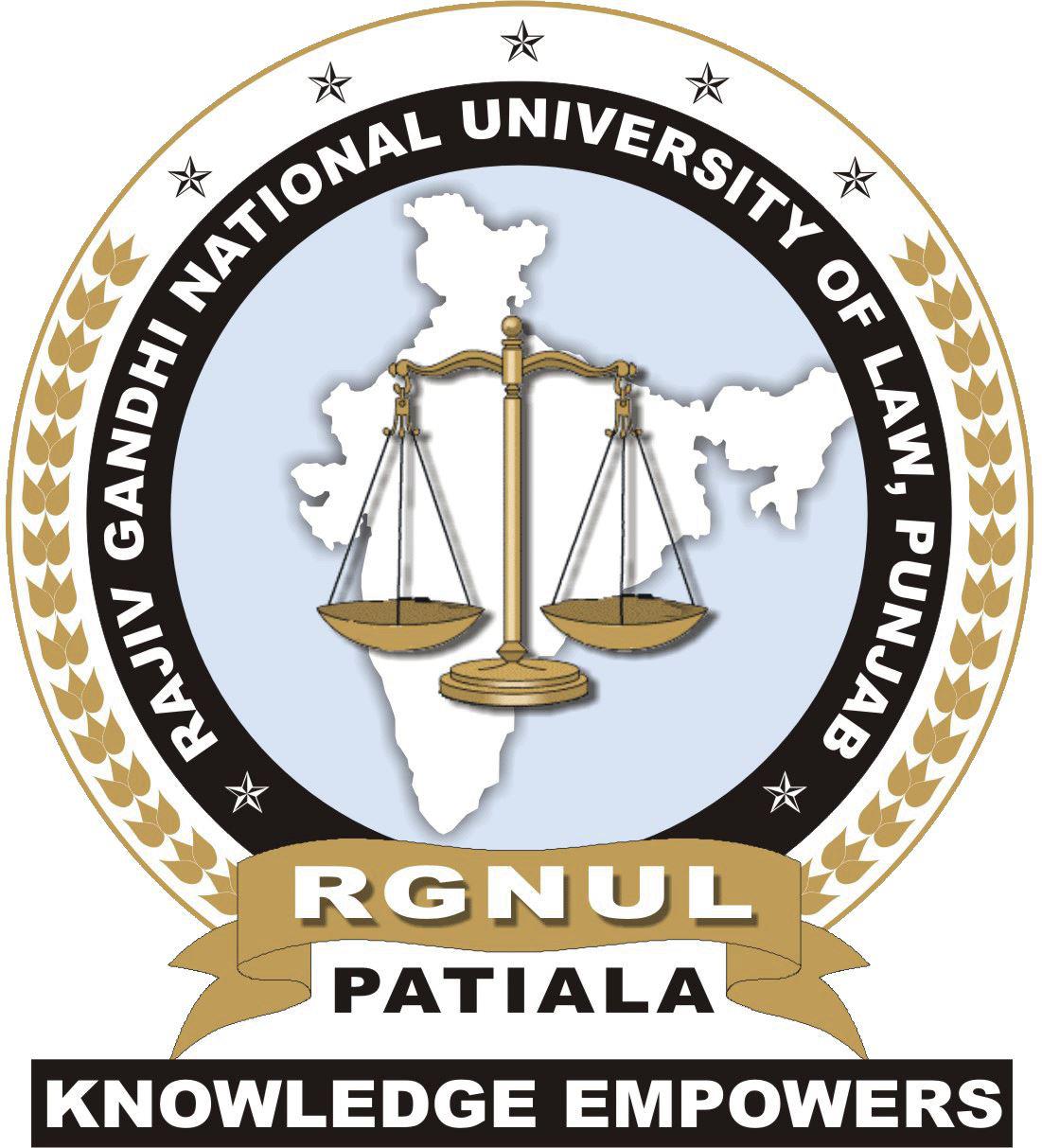 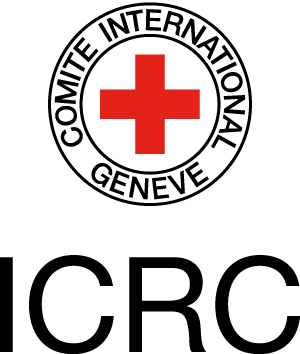   Ensayo 2015REGISTRATION FORM PARTICIPANT DETAILSName of the participant: Name of the course: Academic year:Date of birth: E-mail address:Personal contact number: Address for correspondence:INSTITUTION DETAILSName of institution: Address of institution: E-mail address:Fax no.: Phone no.:SUBMISSION DETAILSTitle of the essay:Word count (exclusive of footnotes):